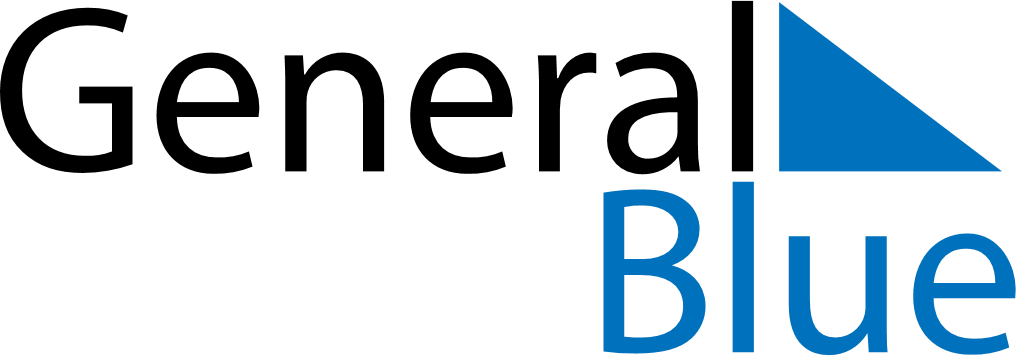 June 2024June 2024June 2024June 2024June 2024June 2024June 2024San, MaliSan, MaliSan, MaliSan, MaliSan, MaliSan, MaliSan, MaliSundayMondayMondayTuesdayWednesdayThursdayFridaySaturday1Sunrise: 5:51 AMSunset: 6:43 PMDaylight: 12 hours and 51 minutes.23345678Sunrise: 5:51 AMSunset: 6:43 PMDaylight: 12 hours and 51 minutes.Sunrise: 5:51 AMSunset: 6:43 PMDaylight: 12 hours and 52 minutes.Sunrise: 5:51 AMSunset: 6:43 PMDaylight: 12 hours and 52 minutes.Sunrise: 5:51 AMSunset: 6:44 PMDaylight: 12 hours and 52 minutes.Sunrise: 5:51 AMSunset: 6:44 PMDaylight: 12 hours and 52 minutes.Sunrise: 5:51 AMSunset: 6:44 PMDaylight: 12 hours and 52 minutes.Sunrise: 5:51 AMSunset: 6:45 PMDaylight: 12 hours and 53 minutes.Sunrise: 5:52 AMSunset: 6:45 PMDaylight: 12 hours and 53 minutes.910101112131415Sunrise: 5:52 AMSunset: 6:45 PMDaylight: 12 hours and 53 minutes.Sunrise: 5:52 AMSunset: 6:45 PMDaylight: 12 hours and 53 minutes.Sunrise: 5:52 AMSunset: 6:45 PMDaylight: 12 hours and 53 minutes.Sunrise: 5:52 AMSunset: 6:46 PMDaylight: 12 hours and 53 minutes.Sunrise: 5:52 AMSunset: 6:46 PMDaylight: 12 hours and 53 minutes.Sunrise: 5:52 AMSunset: 6:46 PMDaylight: 12 hours and 54 minutes.Sunrise: 5:52 AMSunset: 6:46 PMDaylight: 12 hours and 54 minutes.Sunrise: 5:52 AMSunset: 6:47 PMDaylight: 12 hours and 54 minutes.1617171819202122Sunrise: 5:53 AMSunset: 6:47 PMDaylight: 12 hours and 54 minutes.Sunrise: 5:53 AMSunset: 6:47 PMDaylight: 12 hours and 54 minutes.Sunrise: 5:53 AMSunset: 6:47 PMDaylight: 12 hours and 54 minutes.Sunrise: 5:53 AMSunset: 6:48 PMDaylight: 12 hours and 54 minutes.Sunrise: 5:53 AMSunset: 6:48 PMDaylight: 12 hours and 54 minutes.Sunrise: 5:53 AMSunset: 6:48 PMDaylight: 12 hours and 54 minutes.Sunrise: 5:54 AMSunset: 6:48 PMDaylight: 12 hours and 54 minutes.Sunrise: 5:54 AMSunset: 6:48 PMDaylight: 12 hours and 54 minutes.2324242526272829Sunrise: 5:54 AMSunset: 6:49 PMDaylight: 12 hours and 54 minutes.Sunrise: 5:54 AMSunset: 6:49 PMDaylight: 12 hours and 54 minutes.Sunrise: 5:54 AMSunset: 6:49 PMDaylight: 12 hours and 54 minutes.Sunrise: 5:55 AMSunset: 6:49 PMDaylight: 12 hours and 54 minutes.Sunrise: 5:55 AMSunset: 6:49 PMDaylight: 12 hours and 54 minutes.Sunrise: 5:55 AMSunset: 6:49 PMDaylight: 12 hours and 54 minutes.Sunrise: 5:55 AMSunset: 6:49 PMDaylight: 12 hours and 54 minutes.Sunrise: 5:56 AMSunset: 6:50 PMDaylight: 12 hours and 54 minutes.30Sunrise: 5:56 AMSunset: 6:50 PMDaylight: 12 hours and 53 minutes.